EXAMPLE EMAILWe can email your clients their letters on your behalf. We’ve included the email template we use below. If you would like to include a personal message, please complete the form on the next page and your message will be included in the black box.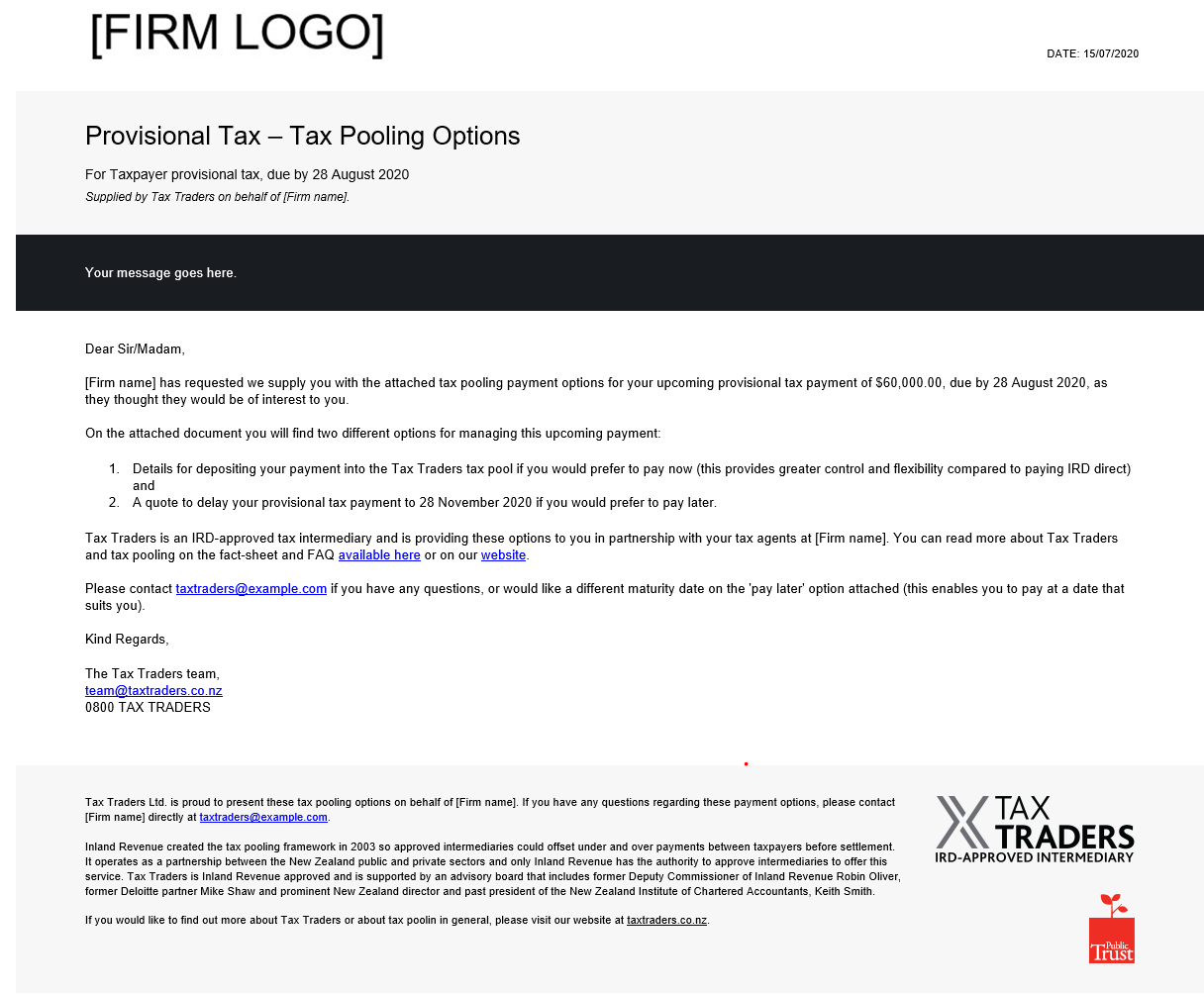 YOUR MESSAGEPlease include your message in the box below:Notes:Please keep your message to 2-3 sentences.You message will appear in plain text. Please do not include any italics, bold or other formatting such as hyperlinks or pictures. 